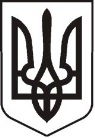 У К Р А Ї Н АЛ У Г А Н С Ь К А    О Б Л А С Т ЬП О П А С Н Я Н С Ь К А    М І С Ь К А    Р А Д А Ш О С Т О Г О   С К Л И К А Н Н ЯРОЗПОРЯДЖЕННЯміського  голови26 вересня 2018 р.	                    м. Попасна                                    №228                        Про проведення екскурсії длячленів Попаснянської міської ветеранської організації                                                                                                     з нагоди Дня людей похилого віку                 У зв’язку зі святкуванням Дня людей похилого віку, згідно з Програмою  з питань соціального захисту та соціального забезпечення населення  міста Попасна на 2018 рік, затвердженої рішенням сесії міської ради  від 22.12.2017  № 91/15 та керуючись п.20 ч.4 ст. 42 Закону України «Про місцеве самоврядування в Україні»:1. Провести екскурсію для членів Попаснянської міської ветеранської організації з нагоди Дня людей похилого віку.2. Витрати  на  екскурсію здійснити за рахунок  коштів виконкому міської ради на соціальний захист та соціальне забезпечення населення міста Попасна.    Кошторис    витрат  затвердити (додаток). 3. Контроль за виконанням даного розпорядження покласти на заступника міського голови Гапотченко І.В.               Заступник міського голови                  	                     М.М. ТабачинськийЛошатецький, 2 05 65Додаток  до розпорядження міського голови від 26.09.2018 №228 К О Ш ТО Р И Свитрат на  екскурсію з нагоди Дня людей похилого віку       1. Екскурсія               15 чол.*200,00 грн.          -  3000 ,00 грн.       2. Оренда мікроавтобусу                                    - 1600,00 грн.                   ВСЬОГО:    4600,00 грн. (чотири тисячі шістсот  грн. 00 коп.)Заступник міського голови                                                            І.В. Гапотченко Начальник фінансово – господарського відділу, головний бухгалтер	 Я.С. Омельченко